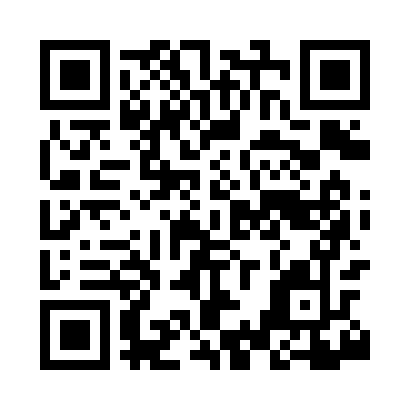 Prayer times for Cascade Valley, New York, USAMon 1 Jul 2024 - Wed 31 Jul 2024High Latitude Method: Angle Based RulePrayer Calculation Method: Islamic Society of North AmericaAsar Calculation Method: ShafiPrayer times provided by https://www.salahtimes.comDateDayFajrSunriseDhuhrAsrMaghribIsha1Mon3:485:311:065:098:4210:252Tue3:495:311:075:098:4110:243Wed3:495:321:075:098:4110:244Thu3:505:331:075:098:4110:235Fri3:515:331:075:098:4110:236Sat3:525:341:075:098:4010:227Sun3:535:351:075:098:4010:218Mon3:545:351:085:098:4010:219Tue3:555:361:085:098:3910:2010Wed3:565:371:085:098:3910:1911Thu3:575:371:085:098:3810:1812Fri3:585:381:085:098:3810:1713Sat3:595:391:085:098:3710:1614Sun4:015:401:085:098:3710:1515Mon4:025:411:085:098:3610:1416Tue4:035:411:085:098:3510:1317Wed4:045:421:095:098:3510:1218Thu4:065:431:095:098:3410:1119Fri4:075:441:095:098:3310:1020Sat4:085:451:095:098:3210:0921Sun4:095:461:095:088:3110:0722Mon4:115:471:095:088:3110:0623Tue4:125:481:095:088:3010:0524Wed4:145:491:095:088:2910:0325Thu4:155:501:095:078:2810:0226Fri4:165:501:095:078:2710:0127Sat4:185:511:095:078:269:5928Sun4:195:521:095:068:259:5829Mon4:215:531:095:068:249:5630Tue4:225:541:095:068:239:5531Wed4:235:551:095:058:219:53